Date of Scoring:       Date of Scoring:       12345Sub-areaoverallscore*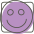 NutritionHousingClothingHealthHygiene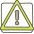 Awareness & safety featuresPractice & supervisionTraffic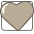 Carer behaviourMutual engagementStimulationApprovalDisapprovalAccept12345Sub-areaoverallscore*NutritionHousingClothingHealthHygieneAwareness & safety featuresPractice & supervisionTrafficCarer behaviourMutual engagementStimulationApprovalDisapprovalAccept